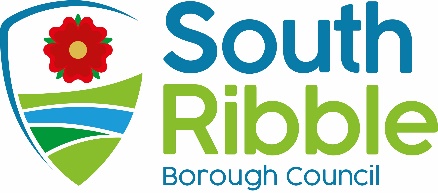 Urgent DecisionsPurpose of the ReportThis report informs Council of a number of urgent decisions taken since 23 September 2022 in accordance with the urgency procedures, as outlined in the Council’s constitution. 
These urgent decisions include:“key” decisions taken by the Executive and decisions which contained confidential or exempt information where 28 day notice had not been given on the Cabinet Forward Plan/ Notice of Executive Decisions;
Urgent reports taken to Cabinet;
Urgent decisions taken outside the budget and policy framework;
Urgent decisions for which the Mayor agreed to waive Scrutiny call-in and
Urgent decisions taken under Section 35 of the Council’s ConstitutionRecommendations to Council Council are asked to note the report.Reasons for recommendationsIn accordance with the Council’s Constitution, this report informs Council of any decisions which have been taken under the following urgency procedures:Part 4C - Reports on Special Urgency Decisions to Council & General Exceptions19.1 The Leader must submit a report to the next available Council meeting setting out the details of any executive decision taken as a matter of special urgency under the procedure set out in Rule 18 (Key Decision - Special Urgency).19.2 The Cabinet must prepare a report to the next available Council meeting setting out the details of any executive decision taken without giving 28 days’ notice under the procedure set out in Rule 17 (Key Decision – General Exception).Part 4F – Scrutiny Procedure Rules - Call In and Urgency11.14. All decisions taken as a matter of urgency must be reported to the next available meeting of the Council, together with the reasons for urgency.  The next available meeting of the Scrutiny Committee will review the process for agreeing the urgent decision and make appropriate recommendations.Part 4A Council Procedure Rules (Standing Orders)Delegation of Urgent Decisions between Meetings of the Cabinet or a CommitteeWhere a need for urgent action arises between meetings of a committee, but it is not considered to be sufficient justification for calling a special meeting or calling such a meeting would not be possible for any reason, such decisions may be taken by the Chief Executive (or other designated officer). The Chief Executive (or other designated officer) shall first consult the chairman or vice chairman of the concerned committee and, if the concerned committee could not itself decide the matter under delegated powers, the Leader and Deputy Leader of the Council.In circumstances where the offices of the chairman and vice-chairman of the concerned committee, or the Leader and Deputy Leader of the Council are unfilled, the Chief Executive (or other designated officer) shall first consult the Mayor before taking an urgent decision. Such consultation shall be in written form and the decision shall be reported to the next scheduled meeting of the Cabinet or committee as appropriate.Other options considered and rejectedNone, for the reasons given above.Corporate prioritiesThe report relates to the following corporate priorities: Background to the reportFollowing the meeting of Council on 22 September 2022, the following decisions were taken under the Council’s urgency procedures, as detailed below.Details of urgent decisions taken in accordance with the ConstitutionClimate change and air quality The work noted in this report does not impact the climate change and sustainability targets of the Councils Green Agenda and all environmental considerations are in place.Equality and diversityThere are no Equality Impact Assessment (EIA) and Equality Act implications arising from this report.RiskNone.Comments of the Statutory Finance OfficerThe Chief Finance Officer (s151) comments have been included on all the urgent decisions referenced in this report.Comments of the Monitoring OfficerNo comments. Background documents Council Constitution – Mod.Gov link to Decisions pageReport ofMeetingDateDirector of Governance and Monitoring Officer(Introduced by )CouncilWednesday, 25 January 2023Is this report confidential?NoIs this decision key?NoAn exemplary councilThriving communitiesA fair local economy that works for everyoneGood homes, green spaces, healthy placesDecisionDate and Decision MakerReasons for urgencyModern Polling (General Exception Procedure)December 2022Leader of the Council and Cabinet Member (Strategy and Reform)It was impracticable for the decision to be on the Cabinet Forward Plan for at least 28 days as a decision to commit to a contract was required within seven days in order to acquire the system for May 2024 elections.Report Author:Email:Telephone:Date:Coral Astbury (Democratic and Member Services Officer)coral.astbury@southribble.gov.uk01772 6253089 January 2023